Sdružení hasičů Čech, Moravy a SlezskaOdborná rada mládeže Kraje Vysočinave spolupráci sOdbornou radou mládeže OSH Třebíčsi Vás dovoluje pozvat na VII. ročník soutěže                            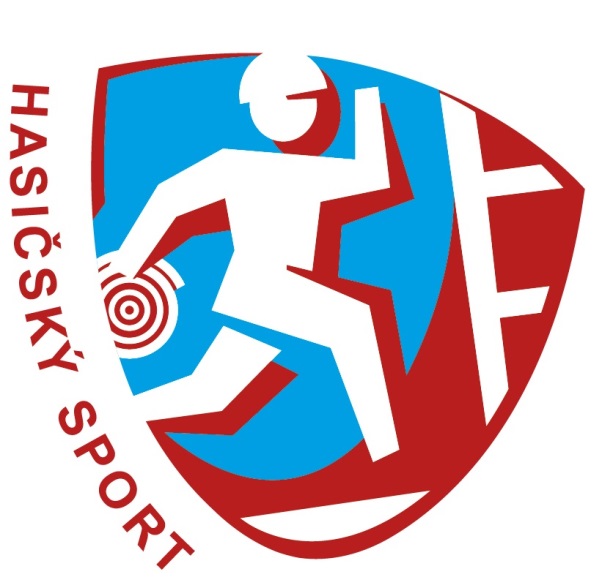 ŠEDESÁTKY VYSOČINYkteré se uskuteční ve Výčapech16. ČERVNA 2018Pořadatel: 		KORM a ORM OSH TřebíčMísto konání:           Hasičské cvičiště VýčapyTermín konání: 	16.6.2018 od 10:00 hod.Velitel soutěže: 	Vít SvobodaHlavní rozhodčí:	Jan HavlenaPřihlášky: elektronicky na www.stovky.cz do 8.6.2018Startovné: 30,-kč za závodníka, splatné na místěKategorie: mladší dívky, mladší chlapci, starší dívky, starší chlapciStartovní pořadí provede pořadatelNáklady na dopravu a stravu hradí vysílající SDHKontaktní osoby:Andrea Dopitová tel.: 606 757 843 e-mail: andrea.dopitova@hasici-vysocina.czVít Svoboda 	     tel:  776 125 959 e-mail:    vit.svoboda@tedom.comZdravotní služba zajištěnaČasový průběh soutěže:  Prezence: 9:15 – 10:00                                           Zahájení soutěže: 10:15                                           Plnění disciplíny: 10:30Technická ustanovení: - soutěž je vypsána pro mladé hasiče v disciplíně Běh na 60 m s překážkami                                        - v kategoriích mladší chlapci, mladší dívky, starší chlapci a starší dívky                                        - kategorie mladší chlapci má stejné překážky jako dívky    			    - tartanový povrhPravidla soutěže: Soutěž proběhne podle Směrnice hry Plamen platné od 1. 9. 2016Podmínky účasti: - přihlášení POUZE  na www.stovky.cz                                - zaplacení startovného                               - originál přihlášky podepsaný a orazítkovaný předán při prezenciDráhy a měření času: tartanová dráha, elektronická časomíraProtesty: Podle výše uvedené Směrnice hry PlamenDalší ustanovení: - kontrola nářadí: namátkově po ukončení pokusu                  - materiál (rozdělovač, hadice, proudnice) vlastníV místě konání soutěže bude zajištěno občerstvení.									Bc. Andrea Dopitová DiS.								        vedoucí odborné rady mládež 									SH ČMS Kraje VysočinaPŘIHLÁŠKA ŠEDESÁTKY VYSOČINY 2018SDH ……………………………………, okres: …………….. přihlašuje do soutěže V kategorii:  Chlapci mladší    V kategorii:  Dívky mladší    V kategorii:  Chlapci starší   V kategorii:  Dívky starší    Vedoucí: Jméno, příjmení: …………………………………………., tel.: ………………………..…,     e-mail: ……………………..……..                                                                                                 …………………………………                                                                                                                                                                                                                                               Razítko a podpis SDH poř.č.jméno, příjmenídatum narození1.2.3.4.poř.č.jméno, příjmenídatum narození1.2.3.4.poř.č.jméno, příjmenídatum narození1.2.3.4.poř.č.jméno, příjmenídatum narození1.2.3.4.